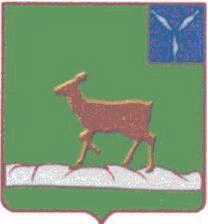 ИВАНТЕЕВСКОЕ   РАЙОННОЕ   СОБРАНИЕИВАНТЕЕВСКОГО МУНИЦИПАЛЬНОГО РАЙОНАСАРАТОВСКОЙ ОБЛАСТИСемьдесят седьмое заседание четвёртого созыва 
										        	       РЕШЕНИЕ №48от 17 августа 2016 годас. ИвантеевкаО внесении изменений и дополненийв решение районного Собрания от 25 декабря 2007 года №143«О бюджетном процессе в Ивантеевском муниципальном районе»В соответствии с Бюджетным кодексом Российской Федерации и на основании статьи 19 Устава Ивантеевского муниципального района Ивантеевское районное Собрание РЕШИЛО:1. Внести в Приложение №1 решения районного Собрания от 25 декабря 2007 г. №143 «О бюджетном процессе в Ивантеевском муниципальном районе» (с учетом изменений от 20.12.2010 №83б, от 22.12.2011 №86, от 27.06.2012 №48, от 29.04.2013 №16, от 31.10.2013 №56, от 19.12.2014 №63, от 17.06.2015 №47, от 18.11.2015 №83, от 26.02.2016 №8) следующие изменения и дополнения:1.1. В пункте 2:1) в части 2: а) абзац 27 изложить в следующей редакции:«Проект бюджета муниципального района составляется и утверждается сроком на три года – очередной финансовый год и плановый период.»;1.2.В  пункте 7:1)  в части 1:а) подпункт  2 изложить в следующей редакции:«2) вносить изменения в сводную бюджетную роспись бюджета муниципального района»;1.3. Дополнить пунктом  7.2 следующего содержания:«Пункт 7.2.  Основания для внесения изменений в сводную бюджетную роспись бюджета муниципального района без внесения изменений в решение о бюджете муниципального района, в соответствии с решениями руководителя финансового органа муниципального района  В соответствии с решениями руководителя финансового органа муниципального района может осуществляться внесение изменений в сводную бюджетную роспись бюджета муниципального района без внесения изменений  в решение о бюджете муниципального района в случаях, установленных Бюджетным кодексом Российской Федерации, и (или) по следующим дополнительным основаниям:1) в случае перераспределения бюджетных ассигнований между кодами бюджетной классификации источников финансирования дефицита бюджета в ходе исполнения бюджета муниципального района в пределах общего объема бюджетных ассигнований по источникам финансирования дефицита бюджета, утвержденного решением о бюджете муниципального района на соответствующий финансовый год;2) в случае перераспределения бюджетных ассигнований между разделами, подразделами, целевыми статьями и видами расходов классификации расходов бюджетов в пределах средств, предусмотренных главному распорядителю средств бюджета муниципального района решением о бюджете муниципального района на соответствующий финансовый год, для выполнения условий, установленных при предоставлении межбюджетных субсидий и (или) иных межбюджетных трансфертов, имеющих целевое назначение из федерального и областного бюджетов на софинансирование  расходных обязательств муниципального района;3) в случае перераспределения бюджетных ассигнований между главными распорядителями средств бюджета района, разделами, подразделами, целевыми статьями,  видами расходов классификации расходов бюджета, предусмотренных главным распорядителям средств бюджета района на предоставление грантов в форме субсидий, в том числе предоставляемых на конкурсной основе, в соответствии с пунктом 7 статьи 78 и пунктом 4 статьи 78.1 Бюджетного кодекса Российской Федерации;4) в случае перераспределения бюджетных ассигнований по отдельным разделам, подразделам, целевым статьям и видам расходов бюджета за счет экономии по использованию в текущем финансовом году бюджетных ассигнований на оказание государственных услуг (выполнение работ, поставку товаров) в пределах общего объема бюджетных ассигнований, предусмотренных главному распорядителю средств бюджета муниципального района  решением о бюджете муниципального района на соответствующий финансовый год, при условии их направления на погашение кредиторской задолженности прошлых лет и (или) исполнение судебных решений; 5) в случае изменения и (или) уточнения бюджетной классификации Российской Федерации на основании правовых актов Министерства финансов Российской Федерации;В решении о бюджете муниципального района могут предусматриваться положения об установлении иных дополнительных оснований для внесения изменений в сводную бюджетную роспись бюджета муниципального района.»; 1.4. В пункте 21:1) в части 2:а) абзацы третий и седьмой признать утратившими силу. 2. Настоящее решение вступает в силу в силу со дня его принятия, за исключением пункта 1 части 1.1.  настоящего решения.3. Пункт 1 части 1.1. настоящего решения вступает  в силу с 1 января 2017 года и распространяется на правоотношения, возникающие при составлении проекта бюджета муниципального района на 2017 год и на плановый период 2018 и 2019 годов.  Председатель Ивантеевскогорайонного Собрания                                                                      В.И. ШабановГлава Ивантеевскогомуниципального района Саратовской области                                                                      В.В. Басов